lok. 18 ul. Lipová							lok.17 ul. Lipová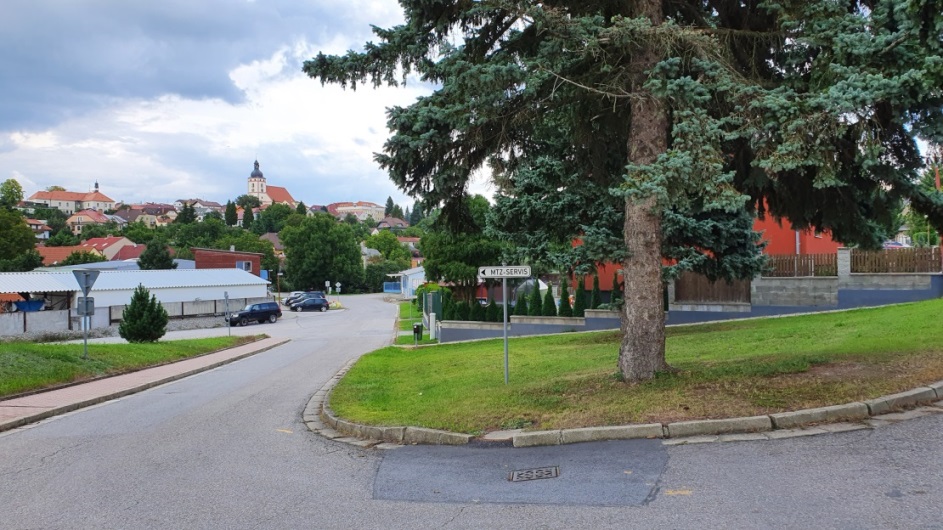 lok19. Waldorfská mateřská škola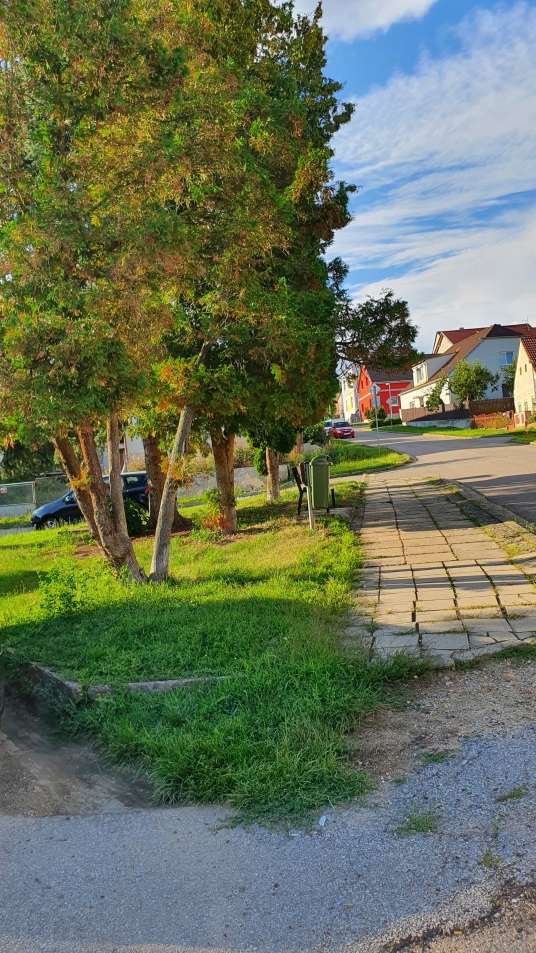 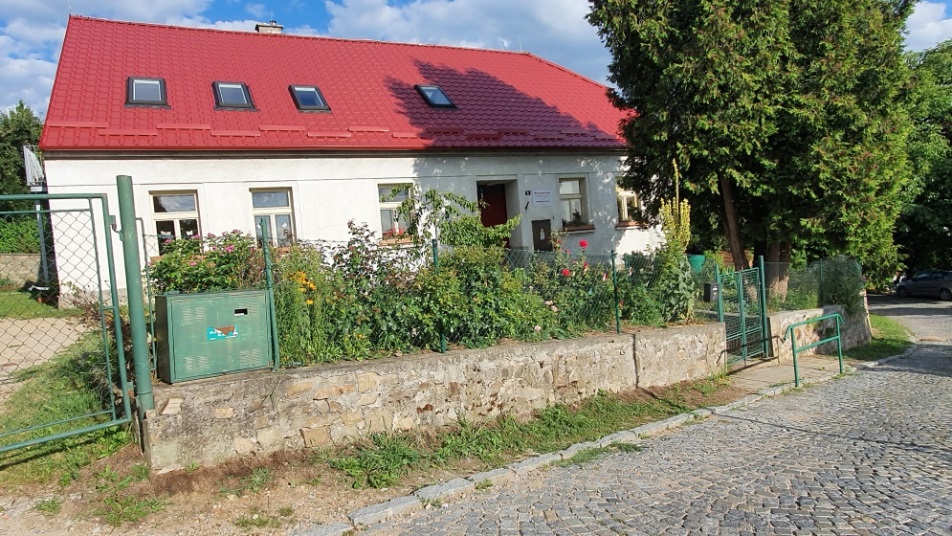 Lok.20  ul. Dlouhá, křižovatka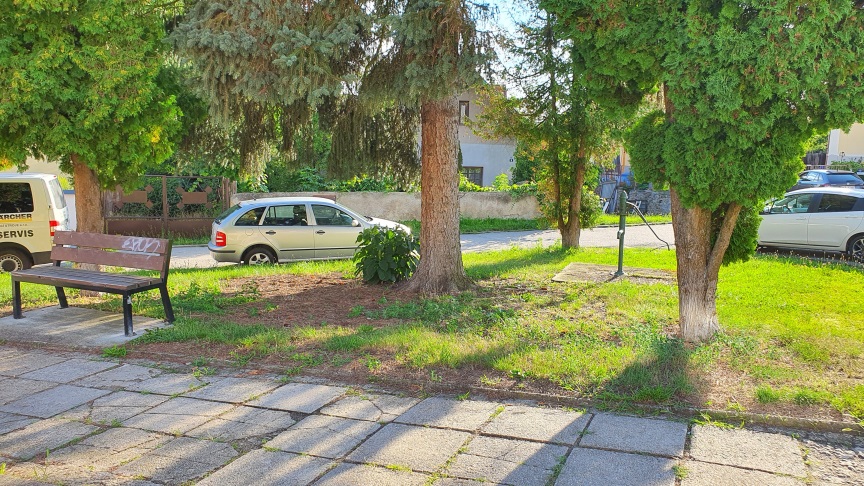 